LISTE A SOSTEGNO DI ROSARIA CIANCAIONE CANDIDATO SINDACOROSETO PROGRESSISTA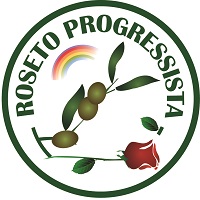 UN’ALTRA IDEA DI ROSETO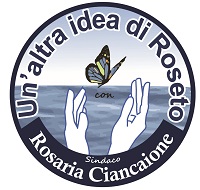 ROSETO UNITA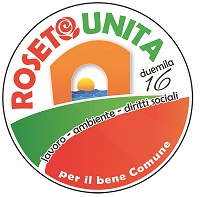 ROSETO FUTURA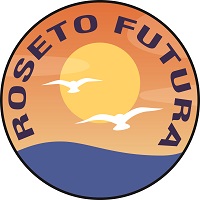 ROSETO NEL CUORE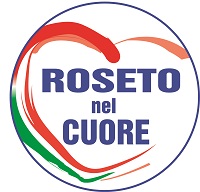 ABRUZZO CIVICO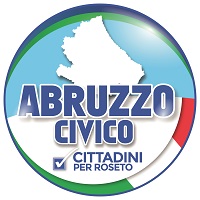 	Cognome Nome		Data e luogo di nascita	N.Cognome e NomeLuogo e data di nascita1Andrietti ErcoleGiulianova, 3.5.19722Baldassarre GabrieleTeramo, 7.5.19863Caioni NoemiAtri, 28.8.19934Casolani AgneseNereto,1.7.19825Cerasi AntonioRoseto degli Abruzzi, 8.11.19526D'Alessandro SabinaTeramo, 2.5.19737De Dominicis Anna RitaCermignano, 9.10.19528Di Diomede AntonioRoseto degli Abruzzi, 27.10.19569Ferretti AssuntaGiulianova, 22.5.199410Ferretti EnzoAtri, 8.6.196011D'Eugenio PierlucaGiulianova,25.2.197512Malatesta EnzoRoseto degli Abruzzi, 19.10.194513Palermo MarcoAtri, 18.1.198714Poliandri LoredanaRoseto degli Abruzzi, 3.9.195515Quaranta RobertoWinterthur (Svizzera), 17.9.196116Rommerii DomenicoGiulianova, 18.3.1981N.Cognome e NomeLuogo e data di Nascita1Azzariti AugustoGuardiagrele, 13.4.19742Belisari GiorgiaAtri, 18.9.19843De Giovanni RanieriPescara, 23.8.19574Di Giulio AnastasiaGiulianova, 28.9.19875Di Marco PieroGiulianova, 8.3.19706Faggiani GabriellaTeramo, 5.6.19437Marini PierpaoloAtri, 8.10.19938Marrone ValentinaTeramo, 31.7.19879Massacesi AlessandroGiulianova, 11.6.197210Napolitano AlessandraTeramo, 28.5.196611Pompilii SilvanoBoussu (Belgio), 6.8.197312Rolli ElisabettaTeramo, 30.12.196813Sacchetti MarcoGiulianova, 13.7.196014Sistilli Gabriella BenedettaAtri, 9.4.199015Travaglini LoritaSan Benedetto del Tronto, 27.6.197416Vannucci MartaGiulianova, 26.10.1989Cognome nomeLuogo e data di nascita 1Collevecchio Dalia Giulianova 02/03/1978 2Benigno Assunta Mechelen (Belgio) 04/03/19753Caporaletti BarbaraGiulianova 16/12/19744Del Sole Umberto Atri 26/05/19765Di Febbo Noemi Sonia Atri 31/12/1995 6Di Giacinto MarcellaCellino Attanasio 25/06/19747Dozzi Gianni 8Iannetti Mario Atri 19/07/19749Lopez Lumila Rocio Del CieloSan Lorenzo (Argentina) 23/05/199710Macignani Desiree Giulianova 15/09/197911Moretti MassimoL'Aquila 03/06/1969 12Prosperi Sabatino Teramo 23/07/198513Quaranta Roberta Atri 17/10/196714Racinelli Vittorio Roseto degli Abruzzi 05/11/194415Rega Roberta Bari 25/08/198916Rosini Giovanni Giulianova 30/10/1974COGNOME NOMELUOGO E DATA DI NASCITA 1Bidetta Antonio Atri 25/05/19842Bizzarri Girolamo (detto Mino)Roseto degli Abruzzi 01/06/19673Brunozzi Patrizia Atri 17/04/1969 4Campanella FedericoAtri 11/06/19945Casalena Vitaliano Bellante 26/06/19516Cerella Melissa Bahia Blanca (Argentina) 15/05/19867D'Altobrando Gabriele Teramo 15/04/19778Di Gianvittorio FilomenaGiulianova 18/01/19789Di Giovanni MassimoRoseto degli Abruzzi 22/09/196610Di Girolamo KerylaTeramo 08/05/197611Falà LorenzoAtri 07/02/198312Fares Ghizlane Casablanca (Marocco) 10/05/198613Rossi Tascioni Eleonora Atri 22/07/1969 14Santarelli Cesare Teramo 18/10/196615Spinosi Angelica Maria Caracas (Venezuela) 06/10/197216Cognome NomeLuogo e Data Nascita1Addazii VincenzoGiulianova (te) 18/07/19662Andrietti Maria TeresaCaracas (Venezuela) 03/08/19693Colleluori KatiaRoseto degli Abruzzi (Te) 14/10/19684Dell'Orletta Ediberto (detto Edi)Atri (Te) 01/07/19745Di Giammarino Mirta Giulianova (te) 16/03/19766Di Giovannantonio Giacomo (detto Gianni)Teramo (te) 17/02/19597Di Giuseppe Angiolina (detta Angela)Roseto degli Abruzzi (Te) 30/07/19608Di Luzio AlexAtri (Te) 10/10/19959Di Martino Antonio (detto Tonino)Lower Merion (Stati Uniti d'America) 01/12/197110Di Sabatino Armando Giulianova (te) 16/12/198011Malatesta LucaAtri (Te) 18/01/199512Marcone AngeloAtri (Te) 23/04/199513Pantalone MassimoToronto (Canada) 01/09/197014Pantic Danica (detta Dana) Krusevac (Serbia) 15/05/197115Tentarelli Guerino (detto Rino)Roseto degli Abruzzi (Te) 22/11/195916Valentini AriannaGiulianova (Te) 19/01/19771Battista DanteAtri (Te) 14/07/19692Collevecchio MonicaPenne (Pe) 29/04/19923Corradetti RuggeroRoseto degli abruzzi (Te) 13/12/19574D'Anastasio MaraTeramo (Te) 17/10/19675Di Bonaventura Antonio Roseto degli abruzzi (te) 16/06/19636Ferraro InnocenzoAtri (Te) 05/07/19827Ferri FrancescaAtri (Te) 14/09/19768Iacone GretaAtri (Te) 18/10/19919Massetti MarcoRoma 09/02/196010Mazzocchetti GianniGiulianova (Te) 21/01/198611Nugnes Mario Giulianova (Te) 05/05/197812Pedicone FrancescaAtri (Te) 29/10/199313Recchiuti GabriellaGiulianova (Te) 20/02/198314Risi SamanthaAtri (Te) 03/10/197415Schiazza FedericaL'Aquila 28/05/197516Simone CarloTeramo 23/04/1973